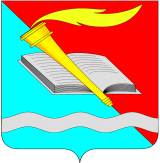 АДМИНИСТРАЦИЯ ФУРМАНОВСКОГО МУНИЦИПАЛЬНОГО РАЙОНА ПОСТАНОВЛЕНИЕот ________________2020 г.			                                       №_____________г. Фурманов О проведении открытого конкурса на право заключения договорана предоставление торгового места для осуществления уличной торговли на территории Фурмановского городского поселенияВ соответствии с Федеральным законом от 28.12.2009 № 381-ФЗ                              «Об основах государственного регулирования торговой деятельности в Российской Федерации», Федеральным законом от 06.10.2003 № 131-ФЗ «Об общих принципах организации местного самоуправления в Российской Федерации», Постановлением администрации Фурмановского муниципального района от 25.01.2019 № 49 «Об утверждении Правил организации и эксплуатации нестационарных торговых объектов на территории Фурмановского городского поселения», Схемой размещения нестационарных объектов уличной торговли на территории Фурмановского муниципального района, утвержденной постановлением администрации Фурмановского муниципального района от 20.12.2018 № 1104, администрация Фурмановского муниципального районап о с т а н о в л я е т:1. Провести открытый конкурс на право заключения договора на предоставление торгового места для осуществления уличной торговли на территории Фурмановского городского поселения.2. Утвердить:2.1. Конкурсную документацию на проведение открытого конкурса на право заключения договора на предоставление торгового места для осуществления уличной торговли на территории Фурмановского городского поселения;2.2. Извещение о проведении открытого конкурса на право заключения договора на предоставление торгового места для осуществления уличной торговли на территории Фурмановского городского поселения.3. Опубликовать постановление в официальном печатном издании «Вестник администрации Фурмановского муниципального района и Совета Фурмановского муниципального района» и разместить на официальном сайте Фурмановского муниципального района.4. Настоящее постановление вступает в силу с момента официального опубликования.5. Контроль за исполнением постановления возложить на заместителя главы администрации Фурмановского муниципального района А.А. Клюева.Глава Фурмановского муниципального района                                                           Р.А. СоловьевЮ.В.Устинова2-12-25КОНКУРСНАЯ ДОКУМЕНТАЦИЯна право заключения договора на предоставление торгового места для осуществления уличной торговли на территории Фурмановского городского поселенияФУРМАНОВ 2020СОДЕРЖАНИЕРАЗДЕЛ IПриглашение к участию в конкурсеУважаемые господа!Приглашаем к участию в конкурсе. Конкурсная документация размещена на официальном сайте администрации Фурмановского муниципального района  в сети «Интернет» http://furmanov.su/, одновременно с извещением о проведении открытого конкурса. Конкурсная документация доступна для ознакомления на официальном сайте без взимания платы.Конкурсная документация, размещенная на официальном сайте, соответствует конкурсной документации, представляемой в порядке, указанном в извещении о проведении настоящего конкурса.На официальном сайте будут размещаться все разъяснения, касающиеся положений настоящей конкурсной документации, а также все изменения конкурсной документации, в случае возникновения таковых.Обращаем Ваше внимание на то, что участники конкурса, скачавшие комплект конкурсной документации на официальном сайте, должны самостоятельно отслеживать появление на официальном сайте разъяснений, изменений конкурсной документации. Отдел экономического развития и торговли, как уполномоченное администрацией Фурмановского муниципального района структурное подразделение на проведение конкурса, не несет обязательств или ответственности в случае неполучения такими участниками конкурса разъяснений, изменений в конкурсную документацию.РАЗДЕЛ IIОбщие условия проведения конкурсаПредмет конкурса1.1. Предмет конкурса - право на заключение договора на предоставление торгового места для осуществления уличной торговли на территории Фурмановского городского поселения.1.2. Условия конкурса, порядок и условия заключения договора с участником конкурса являются условиями публичной оферты, подача заявок на участие в конкурсе является акцептом такой оферты.1.3. Организатор конкурса извещает о проведении открытого конкурса и возможности подавать заявки на участие в открытом конкурсе на право заключить договорна предоставление торгового места для осуществления уличной торговли на территории Фурмановского городского поселения в соответствии с требованиями, приведенными в настоящей конкурсной документации.Организатор конкурсаКонтактная информацияПредмет конкурсаИнформация о конкурсной документацииРазмер, порядок и сроки внесения платы за предоставление конкурсной документацииИнформация о конкурсеЛоты конкурса на право заключения договора на предоставление торгового места для осуществления уличной торговли на территории Фурмановского городского поселения2. Организатор конкурсаОрганизатор конкурса – Администрации Фурмановского муниципального района в лице отдела экономического развития и торговли. Адрес организатора: Российская Федерация, 15520, Ивановская обл., Фурманов г., Социалистическая ул., д. 15, каб.22.Контактное лицо по процедурным вопросам: Смирнова Яна Андреевна, тел. +7(49341) 2-24-42. Адрес электронной почты: furmekon@mail.ru.3.  Место и сроки приема заявок на участие в конкурсеЗаявки на участие в конкурсе принимаются ежедневно кроме выходных и праздничных дней с 20.04.2020 до 20.05.2020 по адресу: 15520, Ивановская обл., Фурманов г., Социалистическая ул., д. 15, каб.22. Примечание. В связи с установлением пропускного режима, в здании, где осуществляется прием заявок, участникам конкурса для подачи заявок на участие в открытом конкурсе рекомендуется прибыть в место подачи заявок, указанное в Извещении о проведении открытого конкурса и настоящей конкурсной документации, не менее чем за 15 минут до окончания срока подачи заявок. Пропуск  в  здание осуществляется пн-чт с 08 час.15 мин. до 12 час.00 мин. и с 12 час.45 мин. до 17 час.15 мин., пт с 08 час.15 мин. до 12 час.00 мин. и с 12 час.45 мин. до 16 час.00 мин. при наличии паспорта. При несоблюдении участником конкурса данного условия организатор конкурса не несет ответственности за невозможность подачи заявки таким участником.4. Комиссия по проведению Конкурса4.1. Конкурс проводится конкурсной комиссией, состав которой утвержден постановлением администрации Фурмановского муниципального района от 28.01.2019 №58 «Об утверждении Правил проведения открытого конкурса на право заключения договоров на предоставление торгового места для осуществления уличной торговли и на размещение нестационарного объекта (киоска, павильона) для осуществления торговли, оказания услуг на территории Фурмановского городского поселения».4.2. Решения комиссии принимаются открытым голосованием простым большинством голосов членов комиссии, присутствующих на заседании, в соответствии с  системой критериев оценки заявок на участие в конкурсе (форма № 3).5. Требования к участникам конкурса5.1. Участником конкурса может быть любое юридическое лицо независимо от организационно-правовой формы, формы собственности, места нахождения, а также места происхождения капитала или любое физическое лицо, в том числе индивидуальный предприниматель, претендующее на заключение договора.5.2. Участники конкурса должны соответствовать требованиям, установленным законодательством Российской Федерации к таким участникам. 5.3. Организатор конкурса, конкурсная комиссия вправе запрашивать информацию и документы в целях проверки соответствия участника конкурса требованиям, указанным в пункте 5.2 настоящей конкурсной документации, у органов власти в соответствии с их компетенцией и иных лиц, за исключением лиц, подавших заявку на участие в соответствующем конкурсе. При этом организатор конкурса, конкурсная комиссия не вправе возлагать на участников обязанность подтверждать соответствие данным требованиям.5.4. Плата  за участие в конкурсе не взимается.6. Условия допуска к участию в конкурсе 6.1. Заявителем может быть любое юридическое лицо независимо от организационно-правовой формы, формы собственности, места нахождения и места происхождения капитала или любое физическое лицо, в том числе индивидуальный предприниматель, претендующее на заключение договора и подавшее заявку на участие в конкурсе (далее - заявитель).6.2. Заявитель не допускается конкурсной комиссией к участию в конкурсе в случаях:1) непредставления полного перечня документов, входящих в состав конкурсной заявки, либо наличия в таких документах недостоверных сведений;2) несоответствия требованиям, указанным в пункте 5.2 настоящей конкурсной документации;3) несоответствия заявки на участие в конкурсе требованиям конкурсной документации, в том числе наличия в таких заявках предложения о цене договора ниже начальной (минимальной) цены договора (цены лота);4) наличия решения о ликвидации заявителя - юридического лица или наличие решения арбитражного суда о признании заявителя - юридического лица, индивидуального предпринимателя банкротом и об открытии конкурсного производства;5) наличия решения о приостановлении деятельности заявителя в порядке, предусмотренном Кодексом Российской Федерации об административных правонарушениях, на день рассмотрения заявки на участие в конкурсе;6) подачи заявки на участие в конкурсе заявителем, не являющимся субъектом малого и среднего предпринимательства, в случае проведения конкурса по лотам (торговым местам), в отношении которых схемой размещения нестационарных торговых объектов предусматривается размещение нестационарных торговых объектов для использования субъектами малого или среднего предпринимательства, осуществляющими торговую деятельность;6.3. Отказ в допуске к участию в конкурсе по иным основаниям не допускается.6.4. В случае установления факта недостоверности сведений, содержащихся в документах, представленных заявителем или участником конкурса, конкурсная комиссия обязана отстранить такого заявителя или участника конкурса от участия в конкурсе на любом этапе их проведения. Протокол об отстранении заявителя или участника конкурса от участия в конкурсе подлежит размещению на официальном сайте в срок не позднее дня, следующего за днем принятия такого решения. При этом в протоколе указываются установленные факты недостоверных сведений.7. Порядок подачи заявок на участие в конкурсе7.1. Заявка на участие в конкурсе подается в письменном виде по форме № 1 в запечатанном конверте. При этом на конверте указывается наименование конкурса (лота), на участие в котором подается данная заявка. Указание на конверте фирменного наименования, почтового адреса (для юридического лица) или фамилии, имени, отчества, сведений о месте жительства (для физического лица) не является обязательным. 7.2. Заявитель вправе подать только одну заявку на участие в конкурсе в отношении каждого предмета конкурса (лота). 7.3. Лица, осуществляющие хранение конвертов с заявками на участие в конкурсе, не вправе допускать повреждение таких конвертов и заявок до момента их вскрытия. 7.4 Заявитель вправе изменить или отозвать заявку на участие в конкурсе в любое время до момента вскрытия конкурсной комиссией конвертов с заявками на участие. 7.5. Каждый конверт с заявкой на участие в конкурсе с 20.04.2020 до 20.05.2020 регистрируется организатором конкурса. При этом отказ в приеме и регистрации конверта с заявкой на участие в конкурсе, на котором не указаны сведения о заявителе, подавшем такой конверт, а также требование о предоставлении таких сведений, в том числе в форме документов, подтверждающих полномочия лица, подавшего конверт с заявкой на участие в конкурсе, на осуществление таких действий от имени заявителя, не допускается. По требованию заявителя организатор конкурса выдает расписку в получении конверта с такой заявкой с указанием даты и времени его получения.7.6. В случае если по окончании срока подачи заявок на участие в конкурсе подана только одна заявка на участие в конкурсе или не подано ни одной заявки на участие в конкурсе, конкурс признается несостоявшимся. В случае если конкурсной документацией предусмотрено два лота и более, конкурс признается несостоявшимся только в отношении тех лотов, в отношении которых подана только одна заявка или не подано ни одной заявки.7.7. Инструкция по заполнению заявки на участие в конкурсе.7.7.1. Заявка на участие в конкурсе, подготовленная участником, а также вся документация, связанная с участием в конкурсе, должны быть написаны на русском языке. Заявка должна содержать все документы, указанные в описи.  Все страницы заявки на участие в конкурсе должны быть пронумерованы (включая пустые) и собственноручно подписаны лицом, уполномоченным действовать от имени участника конкурса, в том числе физическим лицом и индивидуальным предпринимателем. Страницы заявки должны находится в той последовательности, которая указана в описи документов. Использование при подписании заявки на участие в конкурсе или ее страниц факсимильного воспроизведения подписи с помощью средств механического или иного копирования, либо иного аналога собственноручной подписи не допускается. Все экземпляры документации должны иметь четкую печать текстов. К участию в конкурсе допускаются только заявки скрепленные, пронумерованные, подписанные лицом, уполномоченным действовать от имени участника конкурса, с проставленной печатью (при ее наличии). 7.7.2. Никакие вставки между строками и исправления в заявке на участие в конкурсе не имеют силы, за исключением тех случаев, когда они заверены подписью лица, уполномоченного на подписание заявки на участие в конкурсе.7.7.3. Неполное представление документов, требуемых конкурсной документацией, нарушение правил их оформления или представление с отклонением от установленных в настоящей конкурсной документации форм является основанием для отклонения заявки на участие в конкурсе.7.7.4. Должна быть представлена опись вложенных документов с указанием номеров страниц приложенных документов. 8. Разъяснение положений конкурсной документациии внесение в нее изменений8.1. Любое заинтересованное лицо вправе направить в письменной форме организатору конкурса запрос о разъяснении положений конкурсной документации. В течение двух рабочих дней с даты поступления указанного запроса организатор конкурса обязан направить в письменной форме разъяснения положений конкурсной документации, если указанный запрос поступил к нему не позднее чем за три рабочих дня окончания срока подачи заявок на участие в конкурсе.8.2. В течение одного дня с даты направления разъяснения положений конкурсной документации по запросу заинтересованного лица такое разъяснение должно быть размещено организатором конкурса на официальном сайте с указанием предмета запроса, но без указания заинтересованного лица, от которого поступил запрос. Разъяснение положений конкурсной документации не должно изменять ее суть.8.3. Организатор конкурса по собственной инициативе или в соответствии с запросом заинтересованного лица вправе принять решение о внесении изменений в конкурсную документацию не позднее чем за пять дней до даты окончания срока подачи заявок на участие в конкурсе.Изменение предмета конкурса не допускается. В течение одного дня с даты принятия решения о внесении изменений в конкурсную документацию такие изменения размещаются организатором конкурса в порядке, установленном для размещения извещения о проведении конкурса, и в течение двух рабочих дней направляются заказными письмами всем заявителям, которым была предоставлена конкурсная документация. При этом срок подачи заявок на участие в конкурсе должен быть продлен таким образом, чтобы с даты размещения на официальном сайте внесенных изменений в конкурсную документацию до даты окончания срока подачи заявок на участие в конкурсе он составлял не менее двадцати дней.9. Порядок вскрытия конвертов с заявками на участие в конкурсе9.1. Вскрытие конвертов с заявками на участие в конкурсе проводится конкурсной комиссией публично 20.05.2020 в 14-00 по адресу: Ивановская обл., Фурманов г., Социалистическая ул., д. 15 , кабинет 32.9.2. В день вскрытия конвертов с заявками на участие в конкурсе, непосредственно перед вскрытием конвертов с заявками на участие в конкурсе или в случае проведения конкурса по нескольким лотам перед вскрытием конвертов с заявками на участие в конкурсе в отношении каждого лота, но не раньше времени, указанного в извещении о проведении конкурса, конкурсная комиссия обязана объявить лицам, присутствующим при вскрытии конвертов с заявками на участие в конкурсе о возможности подать заявки на участие в конкурсе, изменить или отозвать поданные заявки на участие в конкурсе до вскрытия конвертов с заявками на участие в конкурсе.9.3. Конкурсной комиссией осуществляется вскрытие конвертов с заявками на участие в конкурсе, которые поступили организатору конкурса до вскрытия конвертов с заявками на участие в конкурсе. В случае установления факта подачи одним заявителем двух и более заявок на участие в конкурсе в отношении одного и того же лота при условии, что поданные ранее заявки этим заявителем не отозваны, все заявки на участие в конкурсе такого заявителя, поданные в отношении данного лота, не рассматриваются и возвращаются такому заявителю.9.4. Заявители или их представители вправе присутствовать при вскрытии конвертов с заявками на участие в конкурсе.9.5. При вскрытии конвертов с заявками на участие в конкурсе объявляются и заносятся в протокол вскрытия конвертов с заявками на участие в конкурсе наименование (для юридического лица), фамилия, имя, отчество (для физического лица) и почтовый адрес каждого заявителя, конверт с заявкой на участие в конкурсе которого вскрывается, наличие сведений и документов, предусмотренных конкурсной документацией, условия исполнения договора, указанные в такой заявке и являющиеся критерием оценки заявок на участие в конкурсе. В случае если по окончании срока подачи заявок на участие в конкурсе подана только одна заявка или не подано ни одной заявки, в указанный протокол вносится информация о признании конкурса несостоявшимся.9.6. Протокол вскрытия конвертов с заявками на участие в конкурсе ведется конкурсной комиссией и подписывается всеми присутствующими членами комиссии непосредственно после вскрытия конвертов. Указанный протокол размещается организатором конкурса на официальном сайте в течение дня, следующего за днем подписания.9.7. Конкурсная комиссия обязана осуществлять аудио- или видеозапись вскрытия конвертов с заявками на участие в конкурсе. Любой заявитель, присутствующий при вскрытии конвертов с заявками на участие в конкурсе, вправе осуществлять аудио- и/или видеозапись вскрытия конвертов с заявками на участие в конкурсе.9.8. Конверты с заявками на участие в конкурсе, полученные после 14-00 20.05.2020, вскрываются (в случае если на конверте не указаны почтовый адрес (для юридического лица) или сведения о месте жительства (для физического лица) заявителя) и в тот же день такие конверты и такие заявки возвращаются заявителям. 10. Порядок рассмотрения заявок на участие в конкурсе10.1. Конкурсная комиссия рассматривает заявки на участие в конкурсе на предмет соответствия требованиям, установленным конкурсной документацией.10.2. На основании результатов рассмотрения заявок на участие в конкурсе конкурсной комиссией принимается решение о допуске заявителя к участию в конкурсе и о признании заявителя участником конкурса или об отказе в допуске заявителя к участию в конкурсе в порядке и по основаниям, предусмотренным настоящей конкурсной документацией, которое оформляется протоколом рассмотрения заявок на участие в конкурсе. Протокол ведется конкурсной комиссией и подписывается всеми присутствующими на заседании членами конкурсной комиссии в день окончания  рассмотрения заявок. Протокол должен содержать сведения о заявителях, решение о допуске заявителя к участию в конкурсе и о признании его участником конкурса или об отказе в допуске заявителя к участию в конкурсе с обоснованием такого решения и с указанием положений конкурсной документации, которым не соответствует заявитель, положений конкурсной документации, которым не соответствует его заявка на участие в конкурсе, положений такой заявки, не соответствующих требованиям конкурсной документации. Указанный протокол в день окончания рассмотрения заявок на участие в конкурсе размещается организатором конкурса на официальном сайте. Заявителям направляются уведомления о принятых конкурсной комиссией решениях не позднее дня, следующего за днем подписания указанного протокола.10.4. В случае если принято решение об отказе в допуске к участию в конкурсе всех заявителей или о допуске к участию в конкурсе и признании участником конкурса только одного заявителя, конкурс признается несостоявшимся. В случае если в конкурсной документации предусмотрено два лота и более, конкурс признается несостоявшимся только в отношении того лота, решение об отказе в допуске к участию в котором принято относительно всех заявителей, или решение о допуске к участию в котором и признании участником конкурса принято относительно только одного заявителя. 11. Оценка заявок на участие в конкурсе11.1. Конкурсная комиссия осуществляют оценку заявок на участие в конкурсе, поданных заявителями, признанными участниками конкурса. Подведение итогов открытого конкурса осуществляется 21.05.2020.11.2. Оценка заявок на участие в конкурсе осуществляется в целях выявления лучших условий исполнения договора в соответствии с системой критериев оценки заявок на участие в конкурсе (форма № 3) и в порядке, который установлен конкурсной документацией.11.3. Для определения лучших условий исполнения договора, предложенных в заявках на участие в конкурсе, оценка этих заявок осуществляется по цене договора и иным критериям, указанным в конкурсной документации. 11.4. Содержащиеся в заявках на участие в конкурсе условия оцениваются каждым членом конкурсной комиссии по 5-ти бальной шкале (от 0 до 5). Участнику конкурса, предложившему лучшие условия по каждому критерию оценки, выставляется наибольший балл.  Победитель конкурса определяется  путем сложения всех набранных баллов, и лицо, набравшее максимальное количество баллов, признается победителем. Каждой заявке присваивается порядковый номер по мере уменьшения степени выгодности содержащихся в них условий исполнения договора. Заявке на участие в конкурсе, в которой содержатся лучшие условия исполнения договора, присваивается первый номер. В случае если в нескольких заявках содержатся одинаковые условия исполнения договора, меньший порядковый номер присваивается заявке на участие в конкурсе, которая поступила ранее других заявок на участие в конкурсе, содержащих такие условия.11.5. Конкурсная комиссия ведет протокол оценки заявок на участие в конкурсе, в котором должны содержаться сведения о месте, дате, времени проведения оценки и сопоставления таких заявок, об участниках конкурса, заявки на участие в конкурсе которых были рассмотрены, о порядке оценки и о сопоставлении заявок на участие в конкурсе, о принятом на основании результатов оценки и сопоставления заявок на участие в конкурсе решении о присвоении заявкам на участие в конкурсе порядковых номеров, а также наименования (для юридических лиц), фамилии, имена, отчества (для физических лиц) и почтовые адреса участников конкурса, заявкам на участие в конкурсе которых присвоен первый номер. Протокол подписывается всеми присутствующими членами конкурсной комиссии в течение дня, следующего после дня окончания проведения оценки и сопоставления заявок на участие в конкурсе. Протокол составляется в двух экземплярах, один из которых хранится у организатора конкурса. Организатор конкурса в течение трех рабочих дней с даты подписания протокола передает победителю конкурса один экземпляр протокола и проект договора, который составляется путем включения условий исполнения договора, предложенных победителем конкурса в заявке на участие в конкурсе, в проект договора, прилагаемый к конкурсной документации.Протокол оценки и сопоставления заявок на участие в конкурсе размещается на официальном сайте организатором конкурса или специализированной организацией в течение дня, следующего после дня подписания указанного протокола.11.6. Любой участник конкурса после размещения протокола оценки и сопоставления заявок на участие в конкурсе вправе направить организатору конкурса в письменной форме запрос о разъяснении результатов конкурса. Организатор конкурса в течение двух рабочих дней с даты поступления такого запроса обязан представить участнику конкурса в письменной форме соответствующие разъяснения.11.7. Протоколы, составленные в ходе проведения конкурса, заявки на участие в конкурсе, конкурсная документация, изменения, внесенные в конкурсную документацию, и разъяснения конкурсной документации, а также аудио- или видеозапись вскрытия конвертов с заявками на участие в конкурсе хранятся организатором конкурса не менее трех лет.12. Плата за предоставление торгового места, заключение договора по результатам проведения конкурса12.1. Начальная (минимальная) цена договора (цена лота) является минимальной. Участник конкурса вправе предложить сумму оплаты за место размещения, большую, чем предусмотрена начальной (минимальной) ценой договора (ценой лота). Уменьшение начальной (минимальной) цены договора (цены лота) за место размещения не допустимо. 12.2. Оплата за предоставление торгового места производится победителями конкурса после подписания договора на предоставление торгового места для осуществления уличной торговли на территории Фурмановского городского поселения (далее-договор) в безналичной форме на счет Администрации Фурмановского муниципального района для дальнейшего зачисления в бюджет Фурмановского городского поселения по реквизитам, указанным в договоре.12.3. Заключение договора осуществляется в порядке, предусмотренном Гражданским кодексом Российской Федерации и федеральными законами.12.4. По итогам конкурса с победителем заключается договор (форма № 4).12.5. При заключении и исполнении договора изменение существенных условий договора в одностороннем порядке и по соглашению сторон не допускается.12.6. Срок, в течение которого должен быть подписан договор, составляет не менее десяти дней со дня размещения на официальном сайте протокола оценки и сопоставления заявок на участие в конкурсе либо протокола рассмотрения заявок на участие в конкурсе в случае, если конкурс признан несостоявшимся по причине подачи единственной заявки на участие в конкурсе либо признания участником конкурса только одного заявителя.12.7. В срок, предусмотренный для заключения договора, организатор конкурса обязан отказаться от заключения договора с победителем конкурса либо с участником конкурса, с которым заключается такой договор, в случае установления факта:1) проведения ликвидации такого участника конкурса - юридического лица или принятия арбитражным судом решения о признании такого участника конкурса - юридического лица, индивидуального предпринимателя банкротом и об открытии конкурсного производства;2) приостановления деятельности такого лица в порядке, предусмотренном Кодексом Российской Федерации об административных правонарушениях;3) предоставления таким лицом заведомо ложных сведений, содержащихся в конкурсной заявке.12.8. В случае отказа от заключения договора с победителем конкурса либо при уклонении победителя конкурса от заключения договора с участником конкурса, с которым заключается такой договор, конкурсной комиссией в срок не позднее дня, следующего после дня установления фактов, предусмотренных пунктом 12.7 настоящей конкурсной документации  и являющихся основанием для отказа от заключения договора, составляется протокол об отказе от заключения договора, в котором должны содержаться сведения о месте, дате и времени его составления, о лице, с которым организатор конкурса отказывается заключить договор, сведения о фактах, являющихся основанием для отказа от заключения договора, а также реквизиты документов, подтверждающих такие факты.Протокол подписывается всеми членами конкурсной комиссии в день его составления. Протокол составляется в двух экземплярах, один из которых хранится у организатора конкурса.Указанный протокол размещается организатором конкурса на официальном сайте в течение дня, следующего после дня подписания указанного протокола. Организатор конкурса в течение двух рабочих дней с даты подписания протокола передает (направляет) копию протокола лицу, с которым отказывается заключить договор.12.9. В случае отказа победителя конкурса от заключения договора, право на заключение договора переходит к хозяйствующему субъекту, следующему за победителем по количеству набранных баллов.12.10. Договор заключается на условиях, указанных в поданной участником конкурса, с которым заключается договор, заявке на участие в конкурсе и в конкурсной документации. При заключении и (или) исполнении договора цена такого договора не может быть ниже начальной (минимальной) цены договора (цены лота), указанной в извещении о проведении конкурса, но может быть увеличена по соглашению сторон. 12.11. Победитель конкурса имеет право самостоятельно предоставить документ, подтверждающий внесение оплаты на предоставление торгового места для осуществления уличной торговли на территории Фурмановского городского поселения на счет бюджета Фурмановского городского поселения.13. Последствия признания конкурса несостоявшимся13.1. В случае если конкурс признан несостоявшимся по причине подачи единственной заявки на участие в конкурсе либо признания участником конкурса только одного заявителя, с лицом, подавшим единственную заявку на участие в конкурсе, в случае, если указанная заявка соответствует требованиям и условиям, предусмотренным конкурсной документацией, а также с лицом, признанным единственным участником конкурса, организатор конкурса обязан заключить договор на условиях и по цене, которые предусмотрены заявкой на участие в конкурсе и конкурсной документацией, но по цене не менее начальной (минимальной) цены договора (лота), указанной в извещении о проведении конкурса.13.2. В случае если конкурс признан несостоявшимся по основаниям, не указанным в пункте 13.1 настоящей конкурсной документации, организатор конкурса вправе объявить о проведении нового конкурса в установленном порядке. При этом в случае объявления о проведении нового конкурса организатор конкурса вправе изменить условия конкурса.РАЗДЕЛ IIIОбразцы форм документов для заполненияучастниками конкурсаФорма № 1к порядку проведения открытого конкурса на право заключения договора на предоставление торгового места для осуществления уличной торговли на территории Фурмановского городского поселенияДата ______________________________В конкурсную комиссиюот ________________________________________________________________________________________________________(наименование юридического лица, ФИО индивидуального предпринимателя,физического лица)_________________________________________________________________________ юр. адрес (адрес места жительства для ИП,физического лица)ИНН ______________________________ОГРН _____________________________телефон __________________________электронный адрес ___________________ЗАЯВЛЕНИЕна участие в конкурсе на право заключения договора на предоставление торгового места для осуществления уличной торговли на территории Фурмановского городского поселенияИзучив  конкурсную  документацию  по  проведению Конкурса  на право заключения договора на предоставление торгового места для осуществления уличной торговли на территории Фурмановского городского поселения, а  также  применимые  к данному Конкурсу законодательство и нормативно-правовые акты ______________________________________________________________________________                                  (наименование участника конкурса)заявляет о своем участии в  открытом конкурсе на право заключения договора на предоставление торгового места для осуществления уличной торговли на территории Фурмановского городского поселения в 2020 году  по лоту №__________.С условиями и требованиями, изложенными в конкурсной документации, согласен                      и гарантирую соответствие требованиям, предъявляемым к участникам Конкурса.                                                                                            Подпись ___________________Принимая во внимание изложенные в Порядке проведения открытого конкурса на право заключения договора на предоставление торгового места для осуществления уличной торговли на территории Фурмановского городского поселения требования, сообщаю следующие предложения:Предлагаемая сумма оплаты за торговое место:_______________________________________________________________________________.                                                                     (прописью)2. Весы, предлагаемые для осуществления уличной торговли с действующим сроком проверки (в случае необходимости):_________________________________________________________________________________________________________________________________________________________.3. Предложения по благоустройству прилегающей территории в период действия Договора:_________________________________________________________________________________________________________________________________________________________.Беру на себя обязательство по предоставлению населению качественных товаров в  соответствии с нормативными  правовыми  актами  Российской Федерации,  Ивановской области и  города Фурманов, с требованиями конкурсной документации и согласно нашим предложениям.Настоящей   заявкой     подтверждаем,    что   в  отношении__________________________________________________________________________(наименование организации или Ф.И.О. индивидуального предпринимателя, физического лица - участника конкурса)не проводится процедура  ликвидации, банкротства, деятельность не приостановлена.Настоящим  гарантирую достоверность представленной мною в заявке  информации               и подтверждаю право организатора конкурса, не противоречащее требованию о  формировании  равных  для  всех участников конкурса условий,  запрашивать у меня, в уполномоченных органах власти и у упомянутых в нашей заявке юридических и физических лиц информацию, уточняющую  представленные  мною сведения,  в  том  числе сведения о соисполнителях.   В случае признания меня победителем Конкурса обязуюсь в течение 15 дней со дня подписания договора на предоставление торгового места для осуществления уличной торговли на территории Фурмановского городского поселения произвести оплату за место размещения.К настоящей заявке прилагаются документы согласно приложенной описи.Участник  конкурса   (руководитель   юридического   лица   или индивидуальный предприниматель)___________________________________     ____________________________________                  (подпись)                                                                         (Ф.И.О.)Даю свое согласие на сбор, обработку и размещение на официальном сайте Администрации Фурмановского муниципального района в сети Интернет моих персональных данных в соответствии с Федеральным законом от 27.07.2006 №152 «О персональных данных»  Дата_________________                      Подпись____________________Форма № 2к порядку проведения открытого конкурса на право заключения договора на предоставление торгового места для осуществления уличной торговли на территории Фурмановского городского поселенияОпись документов,представляемых для участия в конкурсе на право заключения договора на предоставление торгового места для осуществления уличной торговли на территории Фурмановского городского поселения    Настоящим ___________________________________________________ подтверждает, что                                       (наименование участника Конкурса)для  участия  в  Конкурсе направляются нижеперечисленные документы.Форма № 3к порядку проведения открытого конкурса на право заключения договора на предоставление торгового места для осуществления уличной торговли на территории Фурмановского городского поселенияСистема критериев рассмотрения заявок        
на участие в КонкурсеОценка производится на основании представленных участниками конкурса документов, оформленных надлежащим образом, комплектных, соответствующих требованиям действующего законодательства по шкале оценок критериев рассмотрения заявок.Шкала оценок критериев рассмотрения заявокна участие в КонкурсеРАЗДЕЛ IV Форма № 4к порядку проведения открытого конкурса на право заключения договора на предоставление торгового места для осуществления уличной торговли на территории Фурмановского городского поселенияПРОЕКТДОГОВОРна предоставление торгового места для осуществленияуличной торговли на территории Фурмановского городского поселенияг. Фурманов                                                                                       "____" __________ 20___ г.Администрация Фурмановского муниципального района, именуемая в дальнейшем "Администрация", в лице главы Фурмановского муниципального района            ________________________________________________________________, действующего на основании Устава Фурмановского муниципального района, с одной стороны, и ________________________________________________________________, именуемый в дальнейшем "Пользователь", в лице ________________________________________________________________, действующего на основании ________________________________________________________________, с другой стороны, вместе именуемые в дальнейшем "Стороны", заключили настоящий договор о нижеследующем.1. Понятия договораВсе используемые в настоящем договоре термины и выражения, приведенные ниже, будут иметь значение, указанное в настоящей статье:1.1. Торговое место - участок на территории Фурмановского городского поселения, предоставляемый для организации и осуществления уличной торговли.1.2. Нестационарный торговый объект - торговый объект, представляющий собой временное сооружение или временную конструкцию, не связанные прочно с земельным участком вне зависимости от наличия или отсутствия подключения (технологического присоединения) к сетям инженерно-технического обеспечения, в том числе передвижное сооружение.1.3. Уличная торговля - деятельность по реализации за наличный расчет продовольственных и непродовольственных товаров, осуществляемая вне пределов стационарных помещений.1.4. Прилегающая территория – часть территории, примыкающая к отведенной и дополнительно закрепленная для благоустройства.2. Предмет договора2.1. "Администрация" предоставляет "Пользователю" для временного использования торгового места для_____________________________________________________________, а "Пользователь" обязуется использовать торговое место для размещения нестационарного торгового объекта уличной торговли на территории Фурмановского городского поселения в соответствии с условиями настоящего договора, а также обязуется произвести оплату за торговое место в соответствии с условиями настоящего договора.Право "Пользователя" на использование торгового места для размещения нестационарного торгового объекта уличной торговли на территории Фурмановского городского поселения по настоящему договору возникает с ''_____'' _____________ 20____г. и действует до "___" ________________ 20____ г.2.2. Предоставляемое в соответствии с настоящим договором торговое место площадью _____ (___________________________________) кв. м расположено по адресу: ________________________________________________________________. Помимо площади торгового места, за «Пользователем» закрепляется прилегающая территория (2 (два) м. с каждой стороны нестационарного торгового объекта уличной торговли).Ориентировочное месторасположение торгового места с учетом прилегающей территории определяется в соответствии с приложением №1 к настоящему договору.2.3. Перечень комплекса мероприятий, осуществляемых "Пользователем" по настоящему договору включает в себя:- размещение на торговом месте силами и за счет средств "Пользователя" необходимого оборудования, инвентаря и иного имущества, соответствующего условиям  п.2.1 настоящего договора и используемого для осуществления уличной торговли;- реализация товара на торговом месте __________________________________________, ассортимент которого соответствует правилам организации торговли на территории Фурмановского муниципального района, при условии соблюдения "Пользователем" норм действующего законодательства, регулирующего торговую деятельность.3. Обязательства "Администрации""Администрация" обязуется:3.1. Предоставить торговое место для размещения нестационарного торгового объекта уличной торговли на территории Фурмановского городского поселения. 4. Обязательства "Пользователя""Пользователь" обязуется:4.1. Использовать торговое место  в соответствии с его назначением и условиями настоящего договора с соблюдением норм действующего законодательства.4.2. Не допускать совершения действий по загрязнению (захламлению) торгового места и прилегающей территории, связанных с организацией работы нестационарного торгового объекта уличной торговли, нести все расходы, связанные с исполнением данной обязанности. 4.3. Не нарушать нормы общественного порядка при реализации мероприятий, указанных в п. 2.3 Договора.4.4. При прекращении срока действия настоящего договора (по соглашению сторон, в одностороннем   порядке и наличии иных оснований), обеспечить демонтаж нестационарного торгового объекта уличной торговли и приведение торгового места в надлежащее состояние в течение 3 (трех) календарных дней 4.5. Обеспечить наличие у продавца нестационарного объекта уличной торговли, следующих документов:- личной медицинской книжки на работников с отметкой о прохождении периодических медицинских обследований и отметкой о прохождении гигиенического обучения персонала;- договора на вывоз твердых бытовых отходов;- документов, указывающих источник поступления продукции и подтверждающие ее качество и безопасность;- текста Закона о защите прав потребителей;- текста Правил продажи отдельных видов товаров;- иных документов, которые в соответствии с действующим законодательством РФ необходимы при осуществлении торговой деятельности.	4.6. Предоставлять информацию о государственной регистрации и наименовании зарегистрировавшего его органа.4.7. Своевременно в наглядной и доступной форме доводить до сведения покупателей необходимую и достоверную информацию о товарах и их изготовителях, обеспечивающую возможность правильного выбора товаров.4.8. Довести до сведения покупателей фирменное наименование (наименование) своей организации, место ее нахождения (адрес) и режим работы, размещая указанную информацию на вывеске организации. 4.9. На территории торгового места и прилегающей территории «Пользователю» запрещается оставлять и содержать животных.4.10. "Пользователь" обязуется не осуществлять торговую деятельность и не использовать звуковое музыкальное сопровождение деятельности с 22.00 до 08.00 по местному времени с целью обеспечения права жителей на спокойное проживание.5. Ответственность5.1. За неисполнение либо ненадлежащее исполнение обязательств по настоящему договору "Стороны" несут ответственность в соответствии с действующим законодательством и настоящим договором.5.2. "Пользователь", в деятельности которого по организации и использованию торгового места будут выявлены (установлены) нарушения норм действующего законодательства, регулирующего торговую деятельность, обязательств предусмотренных разделом 4 настоящего Договора, подлежит лишению права на  дальнейшее использование торгового места, на основании решения комиссии по формированию схемы размещения нестационарных торговых объектов и проведению открытого конкурса на право заключения договоров на предоставление торгового места для осуществления уличной торговли и на размещение нестационарного объекта (киоска, павильона) для осуществления торговли, оказания услуг на территории Фурмановского городского поселения. 6. Платежи и расчеты6.1. За предоставленное место для размещения объекта уличной торговли "Пользователь" производит оплату на общую сумму (____________) рублей ___ копеек за весь срок действия настоящего Договора.Оплата за предоставленное торговое место определяется в соответствии с Порядком расчета начальной (минимальной) цены за право заключения договоров на предоставление торгового места для осуществления уличной торговли и на размещение нестационарного объекта (киоска, павильона) для осуществления торговли, оказания услуг на территории Фурмановского городского поселения, утвержденным Постановлением администрации Фурмановского муниципального района от 25.01.2019г. №49 «Об утверждении Правил организации и эксплуатации нестационарных торговых объектов на территории Фурмановского городского поселения».6.2. "Пользователь" вносит оплату за предоставленное торговое место в течение 5 (пяти) рабочих дней со дня подписания настоящего Договора.6.3. Обязательство "Пользователя" по оплате считается исполненным в момент поступления денежных средств на счет, указанный в пункте 6.4 настоящего Договора.6.4.  Оплата по настоящему договору производится "Пользователем" в безналичном порядке на счет УФК по Ивановской области (Администрация Фурмановского муниципального района) - ИНН 3705001560, КПП 370501001, наименование банка получателя, отделение Иваново г. Иваново, л/с 04333203560, р/с 40101810700000010001, БИК 042406001, ОКТМО 24631101, код бюджетной классификации: 007 1 11 09045 13 0500 120, для дальнейшего зачисления в бюджет Фурмановского городского поселения.6.5. В случае если объект уличной торговли не будет размещен "Пользователем" по причинам, не зависящим от "Администрации", включая форс-мажорные обстоятельства, плата, внесенная "Пользователем" в соответствии с настоящим Договором, возврату не подлежит.7. Изменение и расторжение договора7.1. По взаимному согласию "Сторон" в настоящий договор в любое время могут быть внесены изменения (дополнения), становящиеся неотъемлемой его частью. Изменения или дополнения к настоящему договору должны быть составлены в письменной форме и подписаны уполномоченными представителями "Сторон".7.2. Договор может быть расторгнут досрочно по обоюдному согласию "Сторон". При этом демонтаж нестационарного торгового объекта уличной торговли и освобождение торгового места осуществляется "Пользователем" за свой счет. В противном случае "Администрация" вправе самостоятельно демонтировать соответствующий объект уличной торговли в порядке, установленном разделом 9 настоящего Договора "Демонтаж объекта уличной торговли".8. Односторонний отказ от исполнения договора8.1. " Администрация" вправе отказаться от исполнения настоящего Договора в одностороннем порядке в случае наличия в действиях (бездействии) "Пользователя" нарушений норм действующего законодательства РФ, выразившихся в следующем:- Совершение "Пользователем" на территории торгового места и прилегающей территории правонарушений, посягающих на общественный порядок и общественную безопасность, а также правонарушений в области предпринимательской деятельности, ответственность за которые предусмотрена Кодексом об административных правонарушениях (далее – КоАП РФ). - Нарушение "Пользователем" Федерального Закона от 28.12.2009 №381-ФЗ «Об основах государственного регулирования торговой деятельности в Российской Федерации».-   Нарушение "Пользователем" требований Правил благоустройства Фурмановского городского поселения Фурмановского муниципального района Ивановской области, утвержденных Решением Совета Фурмановского городского поселения Фурмановского муниципального района от 23.03.2017г. № 11 (в действующей редакции).- Приостановление, ликвидация деятельности "Пользователя" по решению надзорных, контролирующих или судебных органов.-  Нарушение "Пользователем" сроков внесение платы за торговое место (более 2-х месяцев).8.2. Право "Администрации" на односторонний отказ от договора (исполнения договора) может быть осуществлено путем уведомления "Пользователя" об отказе от договора (исполнения договора). Договор прекращается с момента получения "Пользователем" данного уведомления.8.3.В случае одностороннего отказа от договора (исполнения договора) полностью или частично, договор считается расторгнутым или измененным. Порядок направления "Сторонами" юридически значимых сообщений установлен п. 11.3 настоящего Договора.9. Демонтаж объекта уличной торговли9.1. В случае неисполнения "Пользователем" обязанности по демонтажу в срок, установленный п. 4.4 Договора, представителями Администрации составляется акт о невыполнении требований о демонтаже объекта уличной торговли.9.2. На основании акта о невыполнении требований о демонтаже объекта уличной торговли издается постановление администрации Фурмановского муниципального района о демонтаже объекта уличной торговли.9.3. Демонтаж объекта уличной торговли осуществляет предприятие (организация), с которым заключен муниципальный контракт (договор) на проведение демонтажных работ либо "Администрация" своими силами.9.4. Демонтаж объекта уличной торговли, транспортировка его к месту хранения и хранение осуществляются на основании постановления Администрации Фурмановского муниципального района. Все работы производятся в присутствии представителей Администрации и фиксируются актом с подробной описью имущества, демонтированного и направленного на хранение.9.5. Возврат владельцу демонтированного и направленного на хранение имущества должен производиться после возмещения им затрат, понесенных при демонтаже объекта уличной торговли, его транспортировке и хранении. В случае отказа в возмещении затрат "Администрация" вправе обратиться в суд о взыскании их в судебном порядке.9.6. В случае невостребования демонтированного объекта уличной торговли в течение 6 месяцев со дня получения уведомления о произведенном демонтаже оно реализуется "Администрацией" в порядке, предусмотренном действующим законодательством, с направлением полученных средств на возмещение понесенных расходов. В случае непокрытия понесенных затрат "Администрация" вправе предъявить владельцу демонтированного "Объекта" иск о возмещении расходов, связанных с демонтажом объекта уличной торговли.10. Форс-мажор10.1. Под форс-мажорными обстоятельствами понимаются события, которые не существуют на день подписания настоящего договора, не могут зависеть от воли "Сторон", происхождение и последствия которых не могут быть предотвращены мерами и средствами, которые в конкретной ситуации могут потребоваться, и из-за которых возникает невозможность полного или частичного исполнения обязательства по договору (например, пожары, землетрясения, стихийные бедствия и т.п.).10.2. "Сторона", затронутая событием, определенным в п.9.1 настоящего договора, должна немедленно письменно сообщить другой "Стороне" о его характере, начале и прекращении действия, препятствующего исполнению обязательств по настоящему договору.11. Разрешение споров11.1. В остальном, не предусмотренном настоящим Договором, "Стороны" будут руководствоваться действующим законодательством Российской Федерации.11.2. В случае возникновения разногласий "Стороны" обязаны урегулировать их путем переговоров и/или направления претензий. "Сторона", получившая претензию, обязана направить ответ по существу в течение 10 дней с момента получения претензии.11.3. Споры, не урегулированные путем переговоров "Сторон", подлежат рассмотрению в арбитражном суде в соответствии с действующим законодательством.12. Заключительные положения12.1. Настоящий договор составлен в 2 (двух) экземплярах, имеющих одинаковую юридическую силу, по одному для каждой из "Сторон".12.2. Настоящий договор вступает в силу с момента его подписания "Сторонами" и действует по окончании срока, указанного в п.2.1 настоящего договора.12.3.Заявления, уведомления, извещения, требования или иные юридически значимые сообщения, с которыми договор связывает гражданско-правовые последствия для «Сторон» настоящего договора, влекут для этого лица такие последствия с момента доставки соответствующего сообщения "Стороне" или ее представителю. Юридически значимые сообщения подлежат передаче путем: -почтовой связи по адресу "Стороны", указанному в настоящем договоре- нарочным - электронной почтой по адресу "Стороны", указанному в настоящем договоре- телефонограммой- sms-уведомления на телефонный номер, указанный "Сторонами"- иными способами, определяемыми по соглашению "Сторон"12.4. Сообщение считается доставленным и в тех случаях, если оно поступило "Стороне", которой оно направлено, но по обстоятельствам, зависящим от нее, не было ему вручено или "Сторона" не ознакомилась с ним.12.5. Взаимодействие "Пользователя" с "Администрацией" осуществляется через отдел экономического развития и торговли администрации Фурмановского муниципального района. Контактные данные отдела:Ответственное лицо: Кабинет:Тел.: E-Mail: 13. Адреса и подписи "Сторон"Реквизиты сторон:Глава Фурмановского                            муниципального района          _________________/Ф.И.О./                                                                 ______________/Ф.И.О./МП                                                                                                             МП (при наличии)ИЗВЕЩЕНИЕО ПРОВЕДЕНИИ ОТКРЫТОГО КОНКУРСАна право заключения договора на предоставление торгового места для осуществления уличной торговли на территории Фурмановского городского поселенияОрганизатор конкурсаКонтактная информацияПредмет конкурсаИнформация о конкурсной документацииРазмер, порядок и сроки внесения платы за предоставление конкурсной документацииИнформация о конкурсеЛоты конкурса на право заключения договора на предоставление торгового места для осуществления уличной торговли на территории Фурмановского городского поселенияУТВЕРЖДАЮГлава Фурмановского муниципального района __________________Р.А.Соловьев«15» апреля 2020 г.РАЗДЕЛ IПриглашение к участию в конкурсеРАЗДЕЛ IIОбщие условия проведения конкурсаРАЗДЕЛ III        Образцы форм документов для заполнения участниками конкурсаРАЗДЕЛ IV                       Проект договора   на предоставление торгового места для осуществления уличной торговли на территории Фурмановского городского поселенияНаименование открытого конкурса: На право заключения договора на предоставление торгового места для осуществления уличной торговли на территории Фурмановского городского поселенияСпособ проведенияконкурса: Открытый конкурс Наименование: Администрации Фурмановского муниципального района  в лице отдела экономического развития и торговли администрации Фурмановского муниципального районаМесто нахождения: Российская Федерация, 155520, Ивановская обл., Фурманов г., Социалистическая ул., д. 15, каб.22Почтовый адрес: Российская Федерация, 155520, Ивановская обл., Фурманов г., Социалистическая ул., д. 15Почтовый адрес: Российская Федерация, 155520, Ивановская обл., Фурманов г., Социалистическая ул., д. 15Адрес электронной почты: furmekon@mail.ruТелефон: +7 (49341) 2-24-42 Факс: Контактное лицо: Смирнова Яна Андреевна, тел. +7 (49341) 2-24-42Предмет конкурса: Право заключения договора на предоставление торгового места для осуществления уличной торговли на территории Фурмановского городского поселенияКонкурсные лоты (с указанием места расположения торгового места, площади, вида нестационарного торгового объекта, ассортимента реализуемых товаров, срока размещения торгового места, начальная (минимальная) цена договора)Указаны в приложении Обеспечение заявки:Срок предоставления документации: c 20.04.2020 по 20.05.2020 пн-чт с 08 час.15 мин. до 12 час.00 мин. и с 12 час.45 мин. до 17 час.15 мин., пт с 08 час.15 мин. до 12 час.00 мин. и с 12 час.45 мин. до 16 час.00 мин.Место предоставления документации: Российская Федерация, 155520, Ивановская обл., Фурманов г., Социалистическая ул., д. 15, каб.22Порядок предоставления документации: Конкурсная документация может быть получена всеми заинтересованными лицами на основании письменного заявления, оформленного на бланке (при его наличии). В заявлении указывается наименование заинтересованного лица, почтовый адрес, а также ФИО контактного лица, его номер телефона, номер и название конкурса. Заявление должно быть заверено подписью руководителя организации или уполномоченного лица (индивидуального предпринимателя, физического лица), скреплено соответствующей печатью (для индивидуального предпринимателя - при ее наличии), указаны паспортные данные (для физического лица). Документация предоставляется по адресу: 155520, Ивановская обл., Фурманов г., Социалистическая ул., д. 15, каб.22 пн-чт с 08 час.15 мин. до 12 час.00 мин. и с 12 час.45 мин. до 17 час.15 мин., пт с 08 час.15 мин. до 12 час.00 мин. и с 12 час.45 мин. до 16 час.00 мин. кроме выходных и праздничных дней, а также может быть получена самостоятельно на официальном сайте.Официальный сайт, на котором размещена информация о конкурсной документации: http://furmanov.su/Плата не требуется Место вскрытия конвертов с заявками на участие в открытом конкурсе: Место вскрытия конвертов с заявками на участие в открытом конкурсе: Ивановская обл., Фурманов г., Социалистическая ул., д. 15, каб.32Ивановская обл., Фурманов г., Социалистическая ул., д. 15, каб.32Дата и время вскрытия конвертов с заявками на участие в открытом конкурсе (время местное): Дата и время вскрытия конвертов с заявками на участие в открытом конкурсе (время местное): 20.05.2020 г. в 14-0020.05.2020 г. в 14-00Место рассмотрения заявок на участие в открытом конкурсе: Место рассмотрения заявок на участие в открытом конкурсе: Ивановская обл., Фурманов г., Социалистическая ул., д. 15, каб.32Ивановская обл., Фурманов г., Социалистическая ул., д. 15, каб.32Дата рассмотрения заявок на участие в открытом конкурсе (время местное): Дата рассмотрения заявок на участие в открытом конкурсе (время местное): 21.05.2020 г. в 11-0021.05.2020 г. в 11-00Место подведения итогов открытого конкурса: Место подведения итогов открытого конкурса: Ивановская обл., Фурманов г., Социалистическая ул., д. 15, каб.32Ивановская обл., Фурманов г., Социалистическая ул., д. 15, каб.32Дата подведения итогов открытого конкурса: Дата подведения итогов открытого конкурса: 21.05.2020 г. в 14-0021.05.2020 г. в 14-00ПриложениеПриложениеN лотовМесто расположения места, право на которое передается по договоруВиднестационарноготорговогообъектаПлощадьнестационарного торгового объекта, кв. мАссортимент  реализуемыхтоваровСрок действия договораНачальная (минимальная) цена лотаза время действия договора,руб.Место, предусмотренное для размещения объекта субъектами малого и среднего предпринимательства (отмечено МСП)123567891г. Фурманов,ул. Возрождения, у д. 13 сетка20 плодоовощная продукцияс 01.06.2020 г. по 31.10.2020 г. 8 576,14МСП2г. Фурманов,ул. Хлебникова, между домами 14 и 18сетка20плодоовощная продукцияс 01.06.2020 г. по 31.10.2020 г.8 576,14МСП3г. Фурманов,ул. Хлебникова, между домами 27 и 28сетка20плодоовощная продукцияс 01.06.2020 г. по 31.10.2020 г.8 576,14МСП4г. Фурманов, ул. Тимирязева, у д. 7тонар8кондитерские изделия, тортыс 01.06.2020 г.по 31.05.2021 г.10 220,87МСПN     
п/п   Наименование                                                    Номера  страницзаявление на участие в Конкурсе (форма №1)                     полученная не ранее чем за шесть месяцев до даты размещения на официальном сайте извещения о проведении конкурса выписка из единого государственного реестра юридических лиц или нотариально заверенная копия такой выписки (для юридических лиц), полученная не ранее чем за шесть месяцев до даты размещения на официальном сайте извещения о проведении конкурса выписка из единого государственного реестра индивидуальных предпринимателей или нотариально заверенная копия такой выписки (для индивидуальных предпринимателей) (данные документы запрашиваются организатором конкурса в рамках межведомственного взаимодействия в государственных органах, в распоряжении которых они находятся, если они не были предоставлены заявителем самостоятельно)надлежащим образом заверенный перевод на русский язык документов о государственной регистрации юридического лица или физического лица в качестве индивидуального предпринимателя в соответствии с законодательством соответствующего государства (для иностранных лиц), полученные не ранее чем за шесть месяцев до даты размещения на официальном сайте извещения о проведении конкурса документ, подтверждающий полномочия лица на осуществление действий от имени заявителя - юридического лица (копия решения о назначении или об избрании либо приказа о назначении физического лица на должность, в соответствии с которым такое физическое лицо обладает правом действовать от имени заявителя без доверенности (далее - руководитель)). В случае если от имени заявителя действует иное лицо, заявка на участие в конкурсе должна содержать также доверенность на осуществление действий от имени заявителя, заверенную печатью заявителя и подписанную руководителем заявителя (для юридических лиц) или уполномоченным этим руководителем лицом, либо нотариально заверенную копию такой доверенности. В случае если указанная доверенность подписана лицом, уполномоченным руководителем заявителя, заявка на участие в конкурсе должна содержать также документ, подтверждающий полномочия такого лицакопии учредительных документов заявителя (для юридических лиц)копии документов, удостоверяющего личность (для иных физических лиц, в том числе индивидуальных предпринимателей, руководителя юридического лица или лица, сдающего документы по доверенности) страницы с фотографией и пропиской                                   решение об одобрении или о совершении крупной сделки либо копия такого решения в случае, если требование о необходимости наличия такого решения для совершения крупной сделки установлено законодательством Российской Федерации; учредительными документами юридического лица и если для заявителя заключение договора являются крупной сделкой                   эскизный проект или фото, или иное изображение объекта (при наличии)копии документов, подтверждающих предложения участников конкурса, подлежащие оценке по установленным критериямопись документов N    
п/п  Критерии рассмотрения заявок        
на участие в Конкурсе                УчастникиУчастникиУчастникиN    
п/п  Критерии рассмотрения заявок        
на участие в Конкурсе                1Сумма оплаты за торговое место (от 0 до 5)  (максимальной предложенной сумме выставляется 5 баллов, остальным суммам баллы выставляются пропорционально предлагаемой сумме)2Наличие электронных весов при  предоставлении документов, подтверждающих наличие действующей поверки или гарантийного письма о предоставлении данных документов в случае признания победителем конкурса до заключения договора (0-5) (баллы выставляются согласно шкале критериев)3Предложения по  благоустройству прилегающей территории в период действия Договора (0-5) (баллы выставляются согласно шкале критериев)4Наличие эскизного проекта или фото, или иного изображения объекта (0-5) (баллы выставляются согласно шкале критериев)Итоговая сумма по ранжированию      Наличие электронных весов при  предоставлении документов, подтверждающих наличие действующей поверки или гарантийного письма о предоставлении данных документов в случае признания победителем конкурса до заключения договораКол-во балловЭлектронные весы5Механические весы0ИтогоНе более 5Предложения по  благоустройству прилегающей территории в период действия Договора (0-5)Кол-во балловУборка прилегающей территории в радиусе от 5 метров и более2Благоустройство прилегающей территории (озеленение, подсыпка)2Урна 1Благоустройство не предусмотрено0ИтогоНе более 5Наличие фото, эскизного проекта, иного изображения нестационарного объекта (0-5)Кол-во балловЭскизный проект2Фото2Иное изображение1Изображение отсутствует0ИтогоНе более 5Глава Фурмановского муниципального района __________________Р.А.Соловьев«15» апреля 2020 г.Номер извещения: Номер извещения: 04/202004/2020Наименование открытого конкурса: на право заключения договора на предоставление торгового места для осуществления уличной торговли на территории Фурмановского городского поселенияна право заключения договора на предоставление торгового места для осуществления уличной торговли на территории Фурмановского городского поселенияСпособ проведенияконкурса: Открытый конкурс Открытый конкурс Наименование: Администрации Фурмановского муниципального района  в лице отдела экономического развития и торговли администрации Фурмановского муниципального районаМесто нахождения: Российская Федерация, 155520, Ивановская обл., Фурманов г., Социалистическая ул., д. 15, каб.22Почтовый адрес: Российская Федерация, 155520, Ивановская обл., Фурманов г., Социалистическая ул., д. 15Почтовый адрес: Российская Федерация, 155520, Ивановская обл., Фурманов г., Социалистическая ул., д. 15Адрес электронной почты: furmekon@mail.ruТелефон: +7 (49341) 2-24-42Факс: Контактное лицо: Смирнова Яна Андреевна, тел. +7 (49341) 2-24-42Предмет конкурса: право заключения договора на предоставление торгового места для осуществления уличной торговли на территории Фурмановского городского поселения (Приложение)Конкурсные лоты (с указанием места расположения торгового места, площади, вида нестационарного торгового объекта, ассортимента реализуемых товаров (услуг), срока размещения торгового места, начальная (минимальная) цена договора)указаны в приложении Обеспечение заявки:Срок предоставления документации: c 20.04.2020 по 20.05.2020 пн-чт с 08 час.15 мин. до 12 час.00 мин. и с 12 час.45 мин. до 17 час.15 мин., пт с 08 час.15 мин. до 12 час.00 мин. и с 12 час.45 мин. до 16 час.00 мин.Место предоставления документации: Российская Федерация, 155520, Ивановская обл., Фурманов г., Социалистическая ул., д. 15, каб.22Порядок предоставления документации: Конкурсная документация может быть получена всеми заинтересованными лицами на основании письменного заявления, оформленного на бланке (при его наличии) в течение двух рабочих дней с даты получения соответствующего заявления. В заявлении указывается наименование заинтересованного лица, почтовый адрес, а также ФИО контактного лица, его номер телефона, номер и название конкурса. Заявление должно быть заверено подписью руководителя организации или уполномоченного лица (индивидуального предпринимателя, физического лица), скреплено соответствующей печатью (для индивидуального предпринимателя - при ее наличии), указаны паспортные данные (для физического лица). Документация предоставляется по адресу: 155520, Ивановская обл., Фурманов г., Социалистическая ул., д. 15, каб.22 пн-чт с 08 час.15 мин. до 12 час.00 мин. и с 12 час.45 мин. до 17 час.15 мин., пт с 08 час.15 мин. до 12 час.00 мин. и с 12 час.45 мин. до 16 час.00 мин. кроме выходных и праздничных дней, а также может быть получена самостоятельно на официальном сайте.Официальный сайт, на котором размещена информация о конкурсной документации: http://furmanov.su/Плата не требуется Место вскрытия конвертов с заявками на участие в открытом конкурсе: Место вскрытия конвертов с заявками на участие в открытом конкурсе: Ивановская обл., Фурманов г., Социалистическая ул., д. 15, каб.32Ивановская обл., Фурманов г., Социалистическая ул., д. 15, каб.32Ивановская обл., Фурманов г., Социалистическая ул., д. 15, каб.32Дата и время вскрытия конвертов с заявками на участие в открытом конкурсе (время местное): Дата и время вскрытия конвертов с заявками на участие в открытом конкурсе (время местное): 20.05.2020 г. в 14-0020.05.2020 г. в 14-0020.05.2020 г. в 14-00Место рассмотрения заявок на участие в открытом конкурсе: Место рассмотрения заявок на участие в открытом конкурсе: Ивановская обл., Фурманов г., Социалистическая ул., д. 15, каб. 32Ивановская обл., Фурманов г., Социалистическая ул., д. 15, каб. 32Ивановская обл., Фурманов г., Социалистическая ул., д. 15, каб. 32Дата рассмотрения заявок на участие в открытом конкурсе (время местное): Дата рассмотрения заявок на участие в открытом конкурсе (время местное): 21.05.2020 г. в 11-00 21.05.2020 г. в 11-00 21.05.2020 г. в 11-00 Место подведения итогов открытого конкурса: Место подведения итогов открытого конкурса: Ивановская обл., Фурманов г., Социалистическая ул., д. 15, каб. 32Ивановская обл., Фурманов г., Социалистическая ул., д. 15, каб. 32Ивановская обл., Фурманов г., Социалистическая ул., д. 15, каб. 32Дата подведения итогов открытого конкурса: Дата подведения итогов открытого конкурса:  21.05.2020 г. в 14-00 21.05.2020 г. в 14-00 21.05.2020 г. в 14-00                                                             Приложение                                                             ПриложениеN лотовМесто расположения места, право на которое передается по договоруВиднестационарноготорговогообъектаПлощадьнестационарного торгового объекта, кв. мАссортимент  реализуемыхтоваровСрок действия договораНачальная (минимальная) цена лотаза время действия договора,руб.Место, предусмотренное для размещения объекта субъектами малого и среднего предпринимательства (отмечено МСП)123567891г. Фурманов,ул. Возрождения, у д. 13 сетка20 плодоовощная продукцияс 01.06.2020 г. по 31.10.2020 г. 8 576,14МСП2г. Фурманов,ул. Хлебникова, между домами 14 и 18сетка20плодоовощная продукцияс 01.06.2020 г. по 31.10.2020 г.8 576,14МСП3г. Фурманов,ул. Хлебникова, между домами 27 и 28сетка20плодоовощная продукцияс 01.06.2020 г. по 31.10.2020 г.8 576,14МСП4г. Фурманов, ул. Тимирязева, у д. 7тонар8кондитерские изделия, тортыс 01.06.2020 г.по 31.05.2021 г.10 220,87МСП